تصاویر/ محمدعلی کلی در اوج شهرت کد خبر: 18616تاریخ انتشار: 15 خرداد 1395 - 16:05"فرادید| توامس هوپکر" عکاس آلمانی در اوج شهرت او در سال 1966 یعنی اندکی پیش از آنکه کلی به خدمت فراخوانده شود چند وقتی را با قهرمان سنگین وزن بوکس گذراند تا زندگی او را به تصویر بکشد؛ همراه با او در خانه و خیابان در تمرین و استراحت حضور داشت و عکاسی می کرد. آنچه می بینید گزیده ای از کتابی است که بعدها هوپکر از محمد علی کلی منتشر کرد و بیشتر بر زندگی شخصی او و ارتباطش با مردم در شیکاگو تمرکز دارد.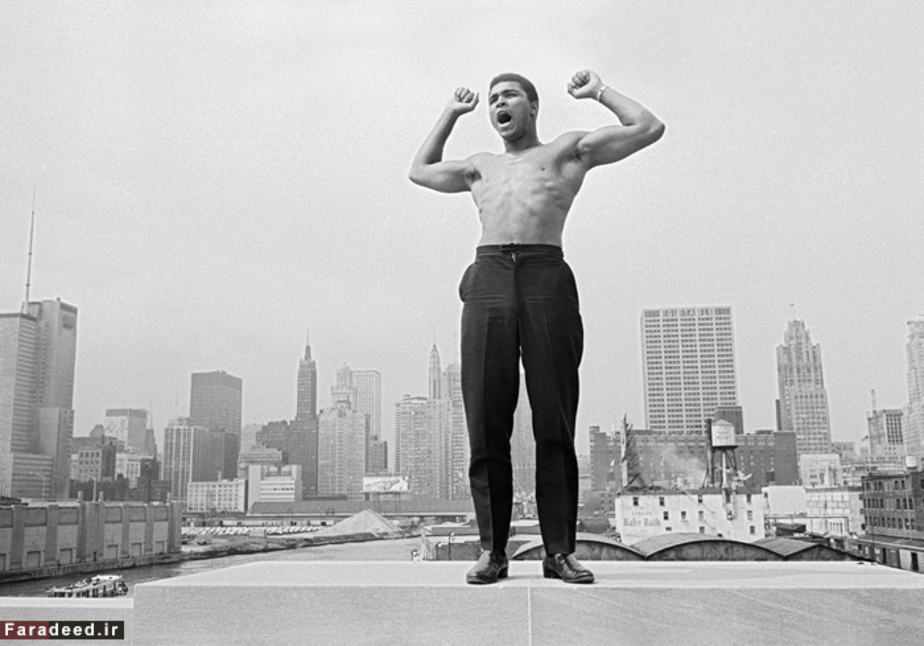 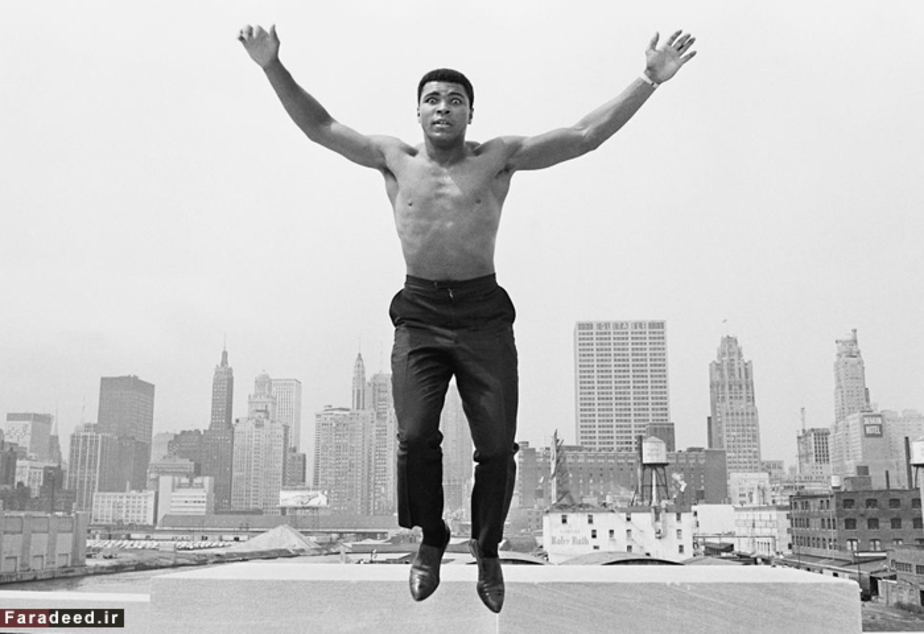 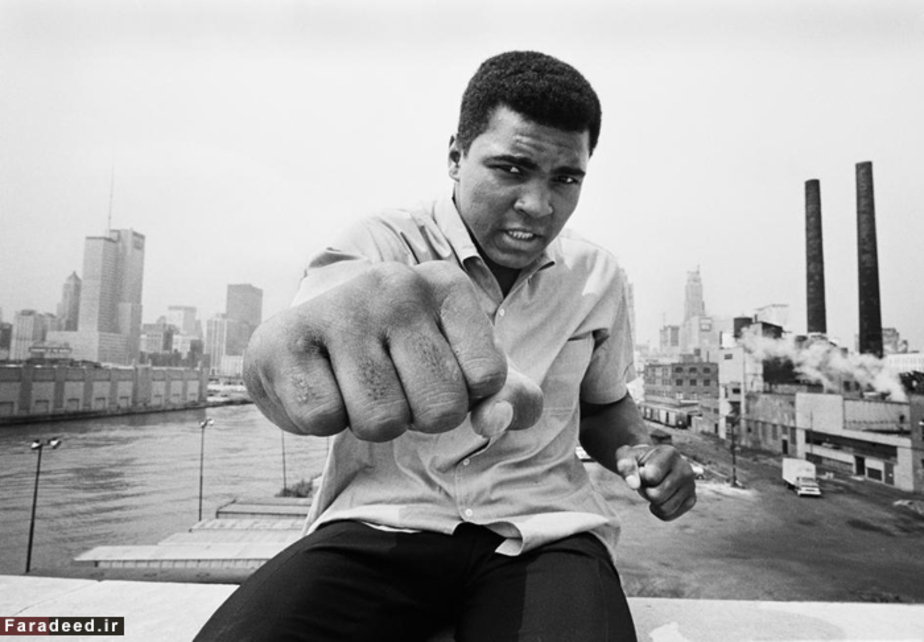 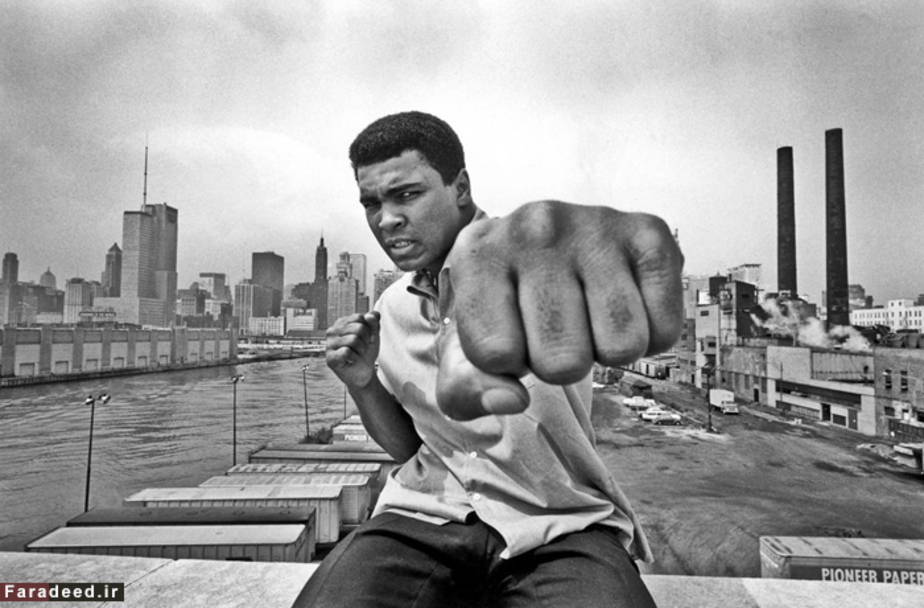 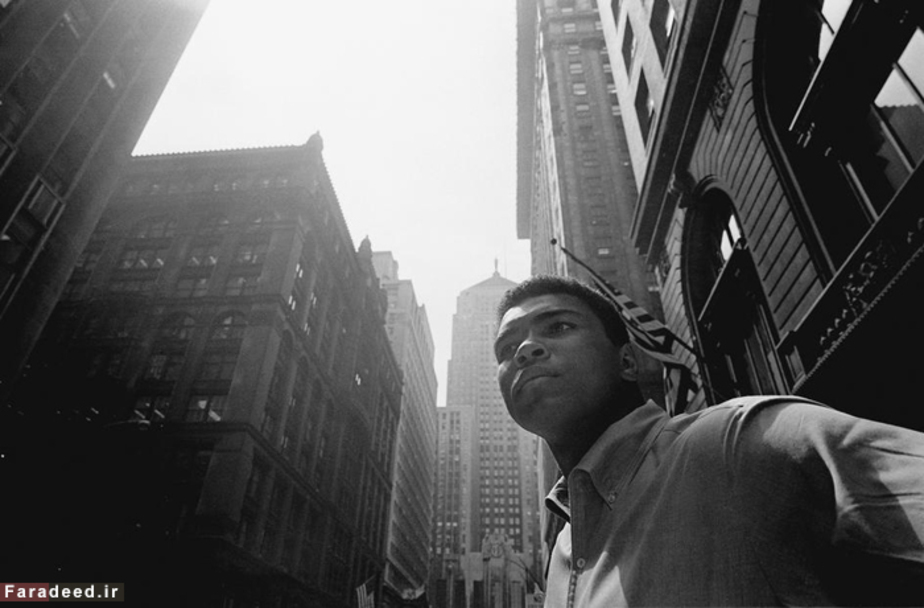 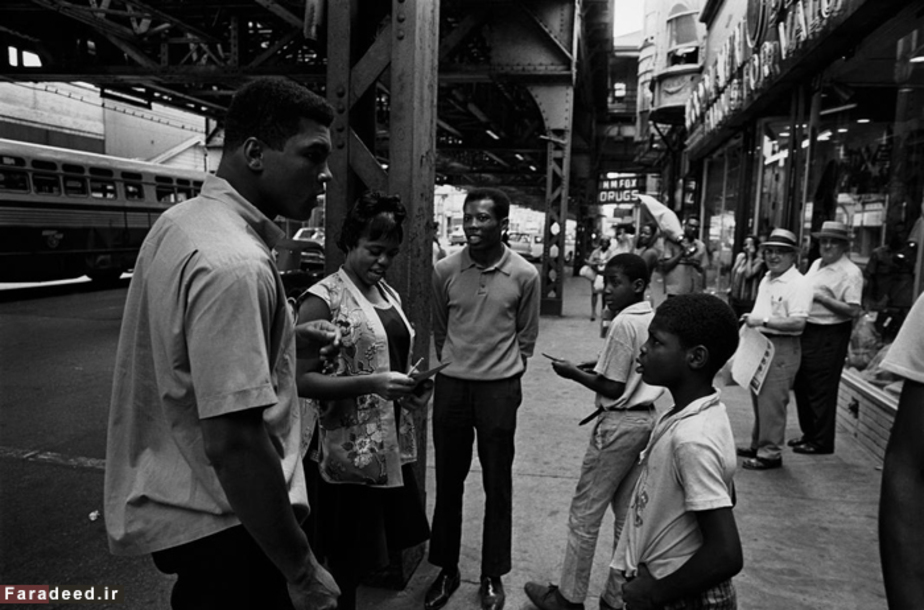 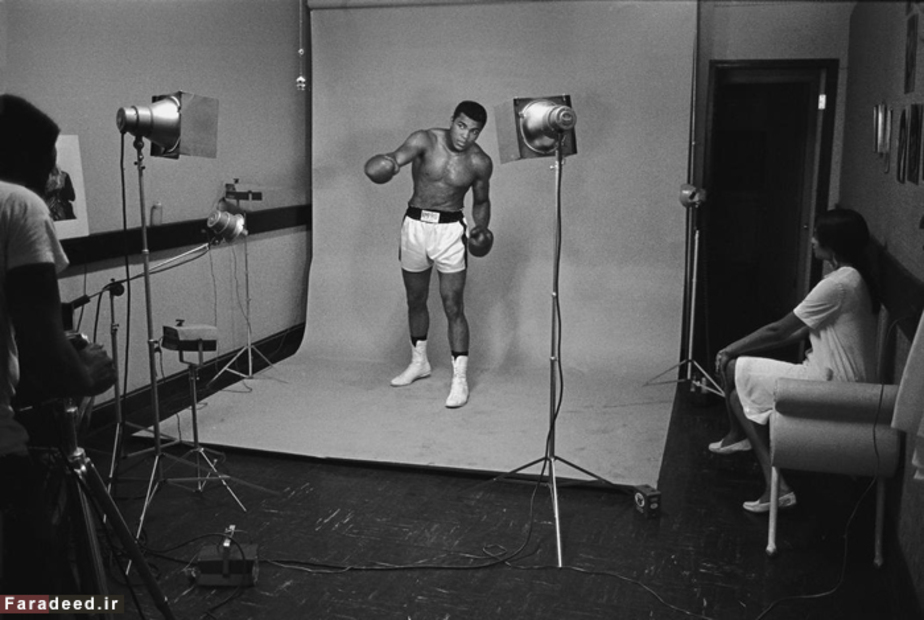 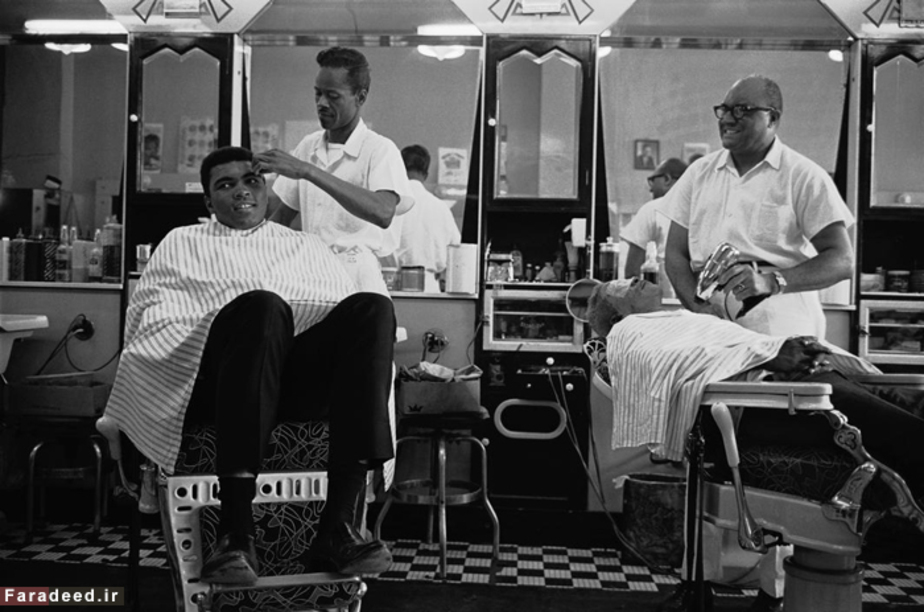 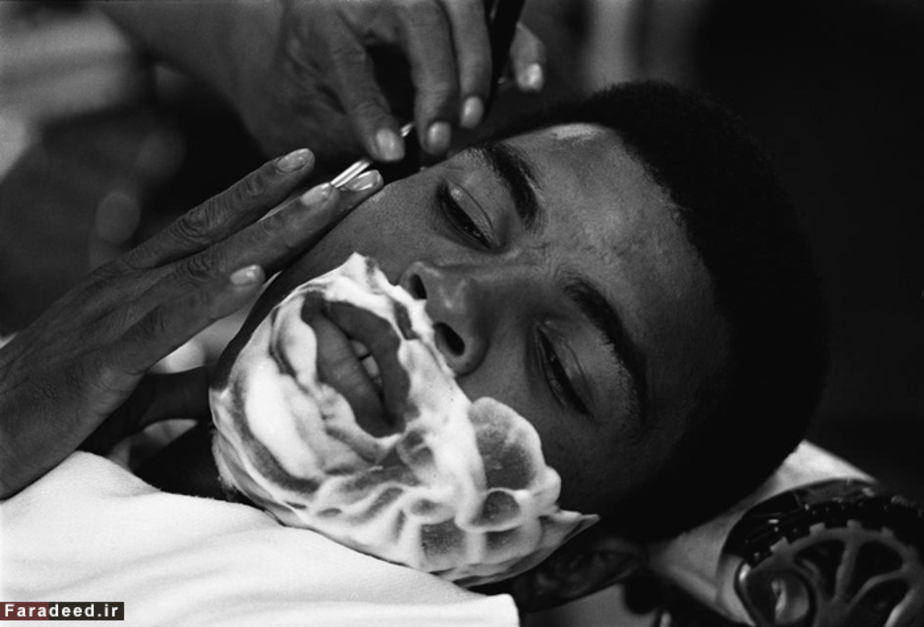 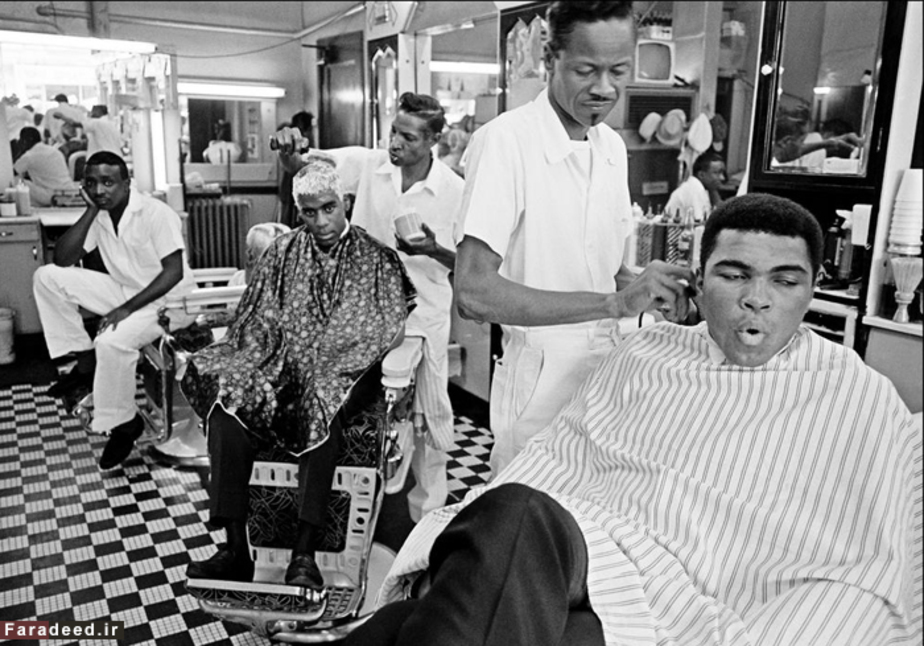 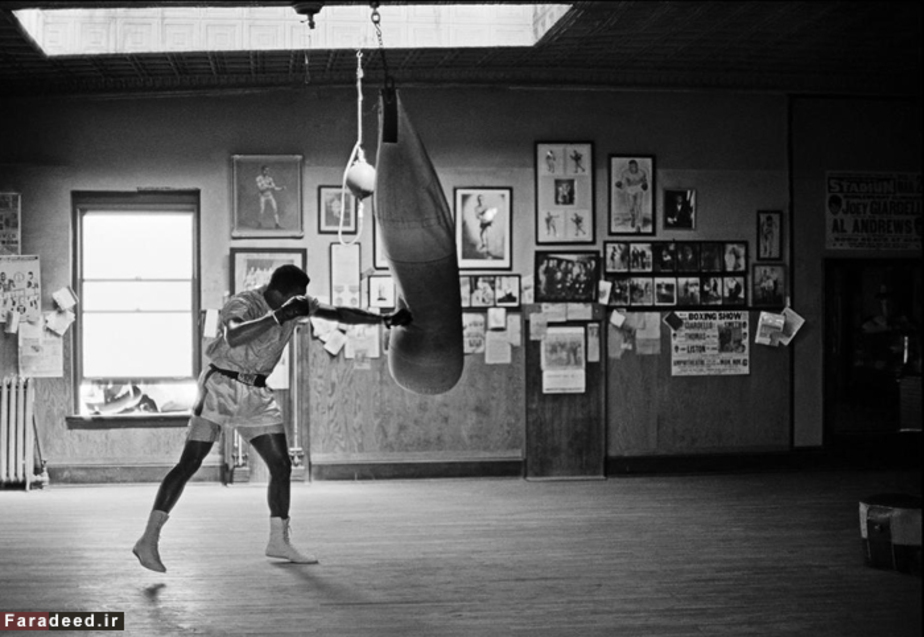 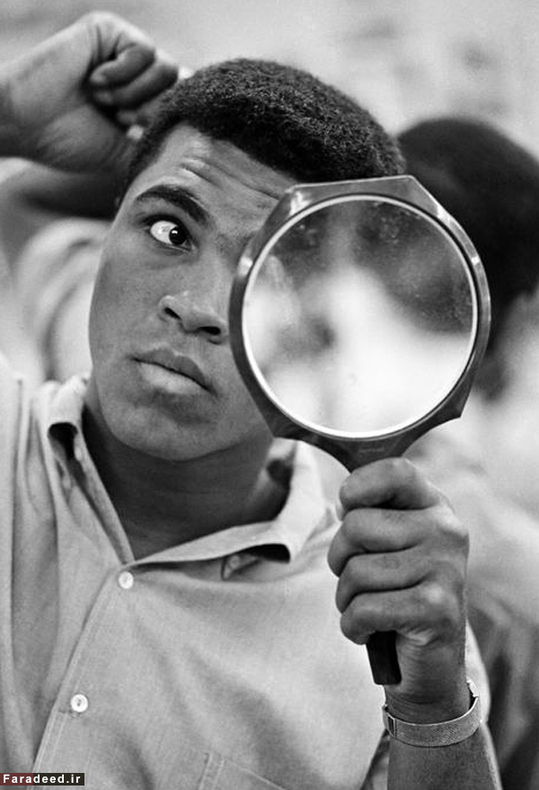 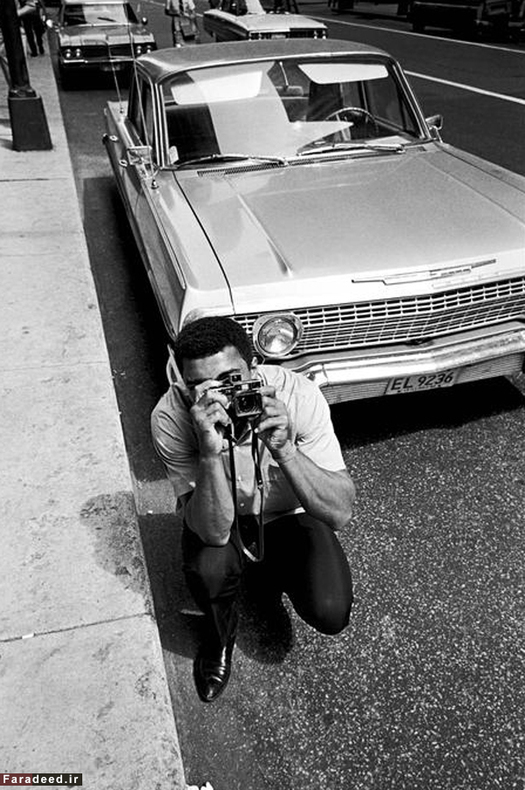 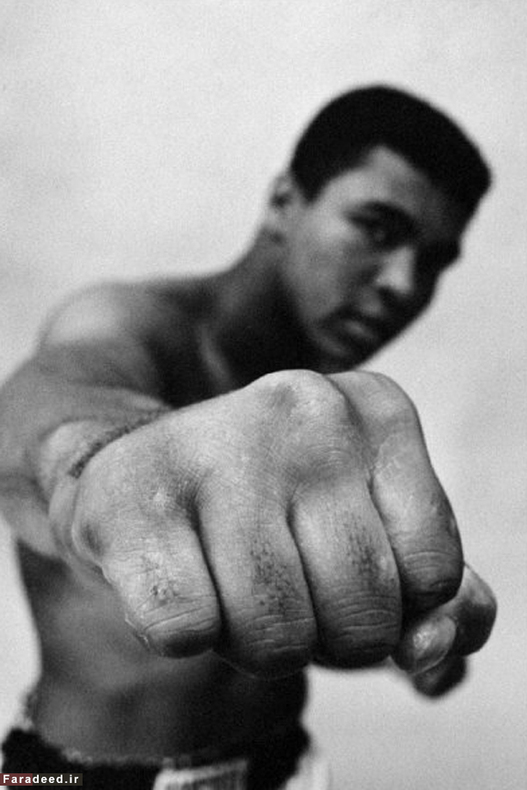 